DAFTAR RIWAYAT HIDUPSalam SejahteraYUDHA PANODJI Lahir di Sabbang Kabupaten Luwu Utara Sulawesi Selatan pada tanggal 22 April 1996. Merupakan anak pertama dari dua bersaudara, dari pasangan Sirjon Panodji dan Rosmini. Penulis memulai jenjang pendidikan di SDN 017 Sabbang pada tahun 2001 dan tamat pada tahun 2007. Selanjutnya melanjutkan pendidikan di SMP Negeri 2 Sabbang 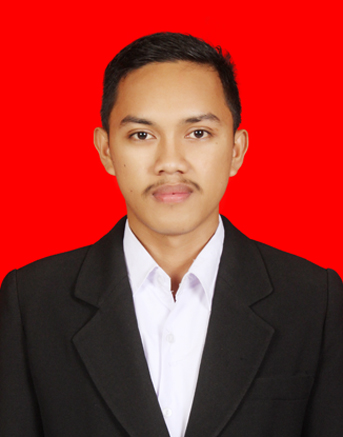 pada tahun 2007 dan  tamat pada tahun 2010. Kemudian melanjutkan pendidikan di SMAN 1 Sabbang pada tahun 2010 dan tamat pada tahun 2013. Di tahun 2013 penulis terdaftar sebagai mahasiswa pada jurusan Pendidikan Guru Sekolah Dasar Fakultas Ilmu Pendidikan Universitas Negeri Makassar, Program Strata 1 (SI)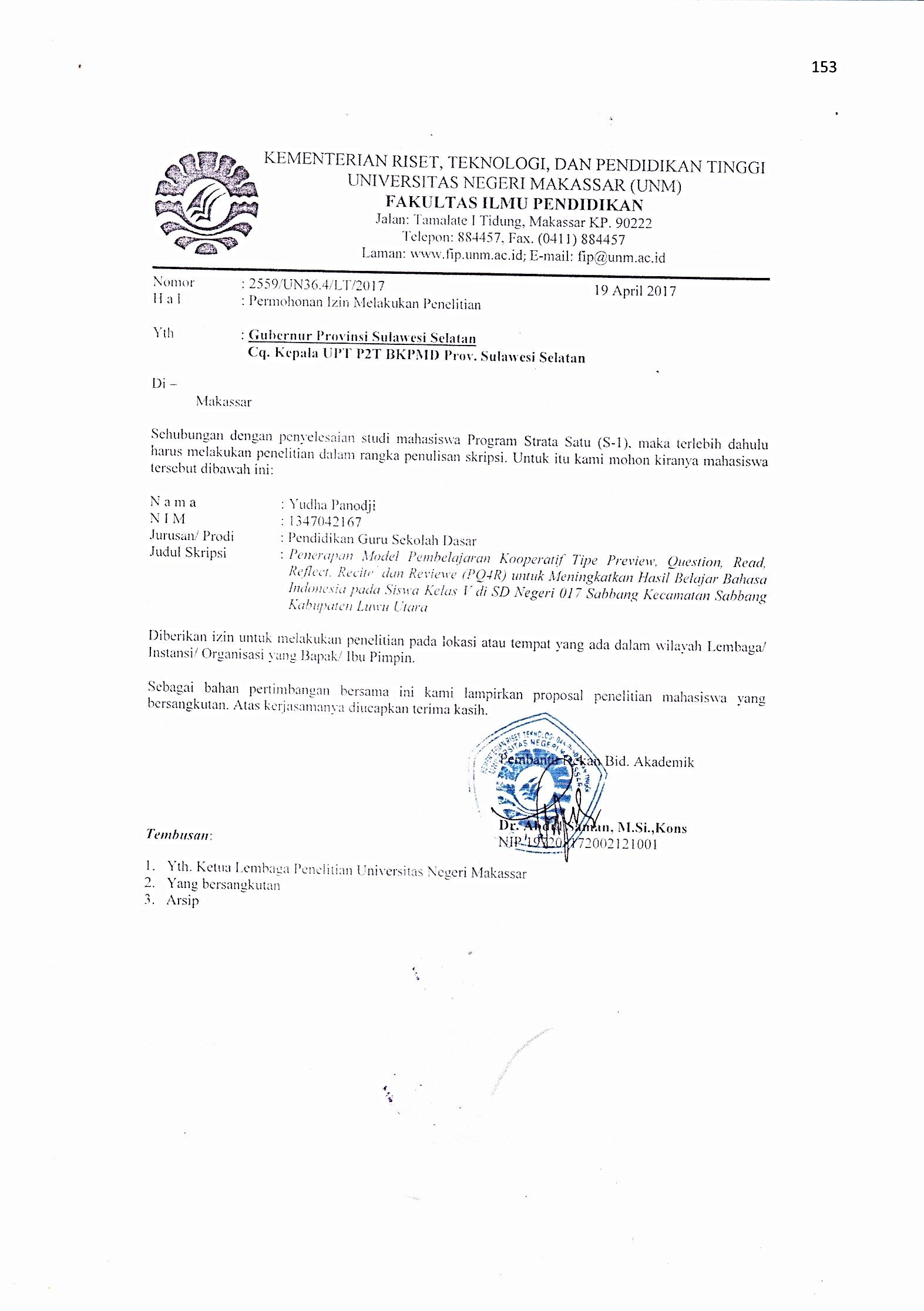 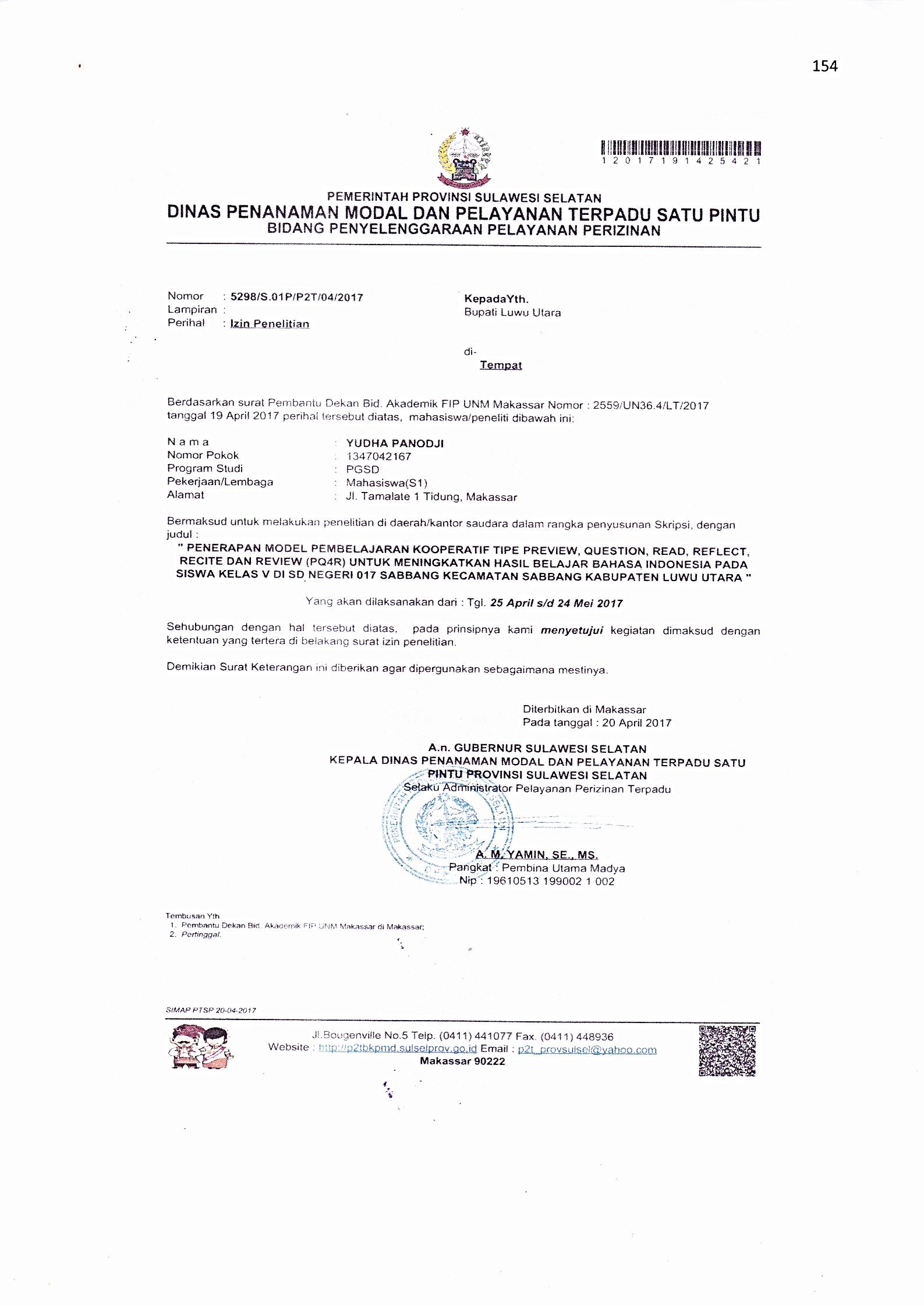 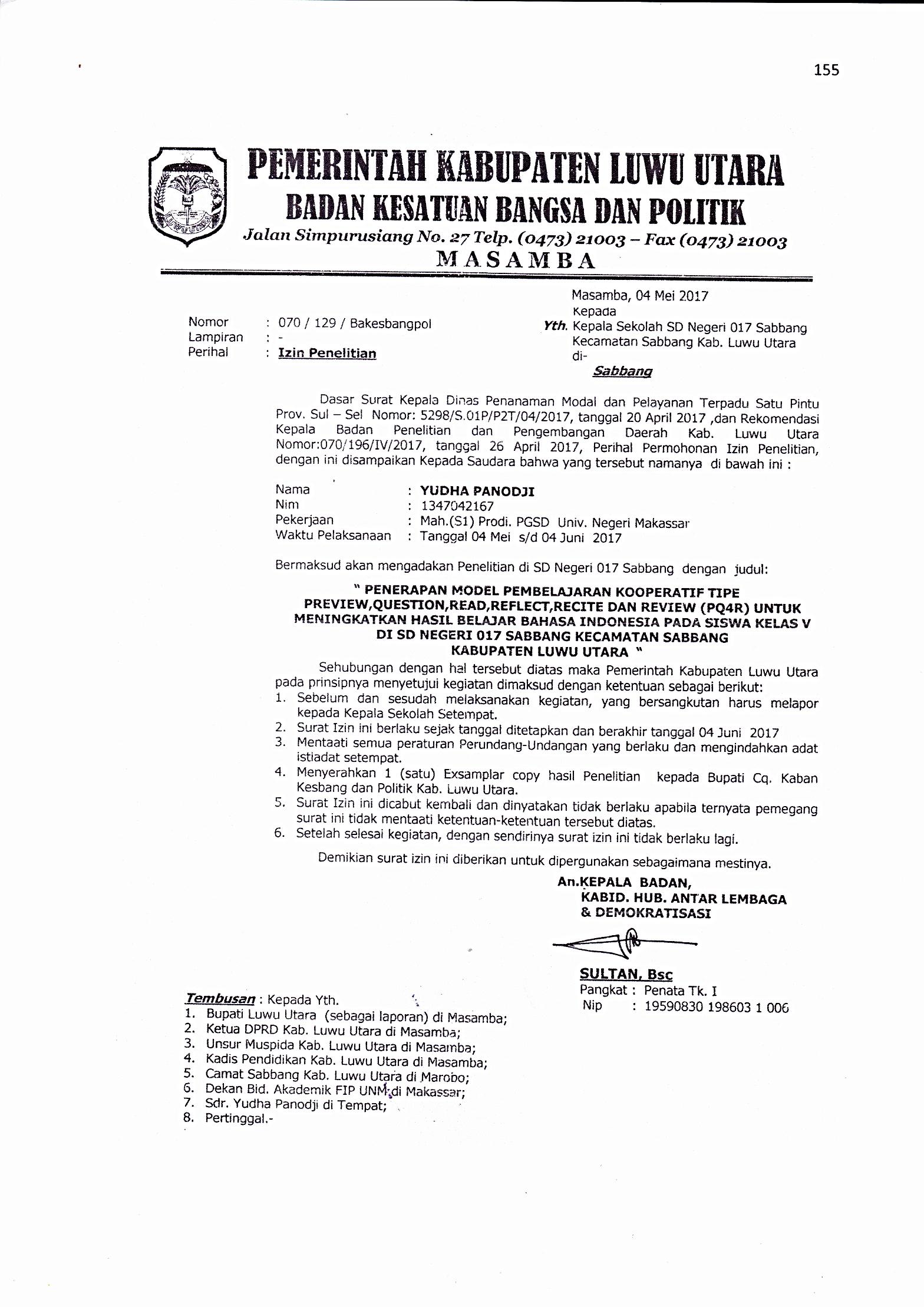 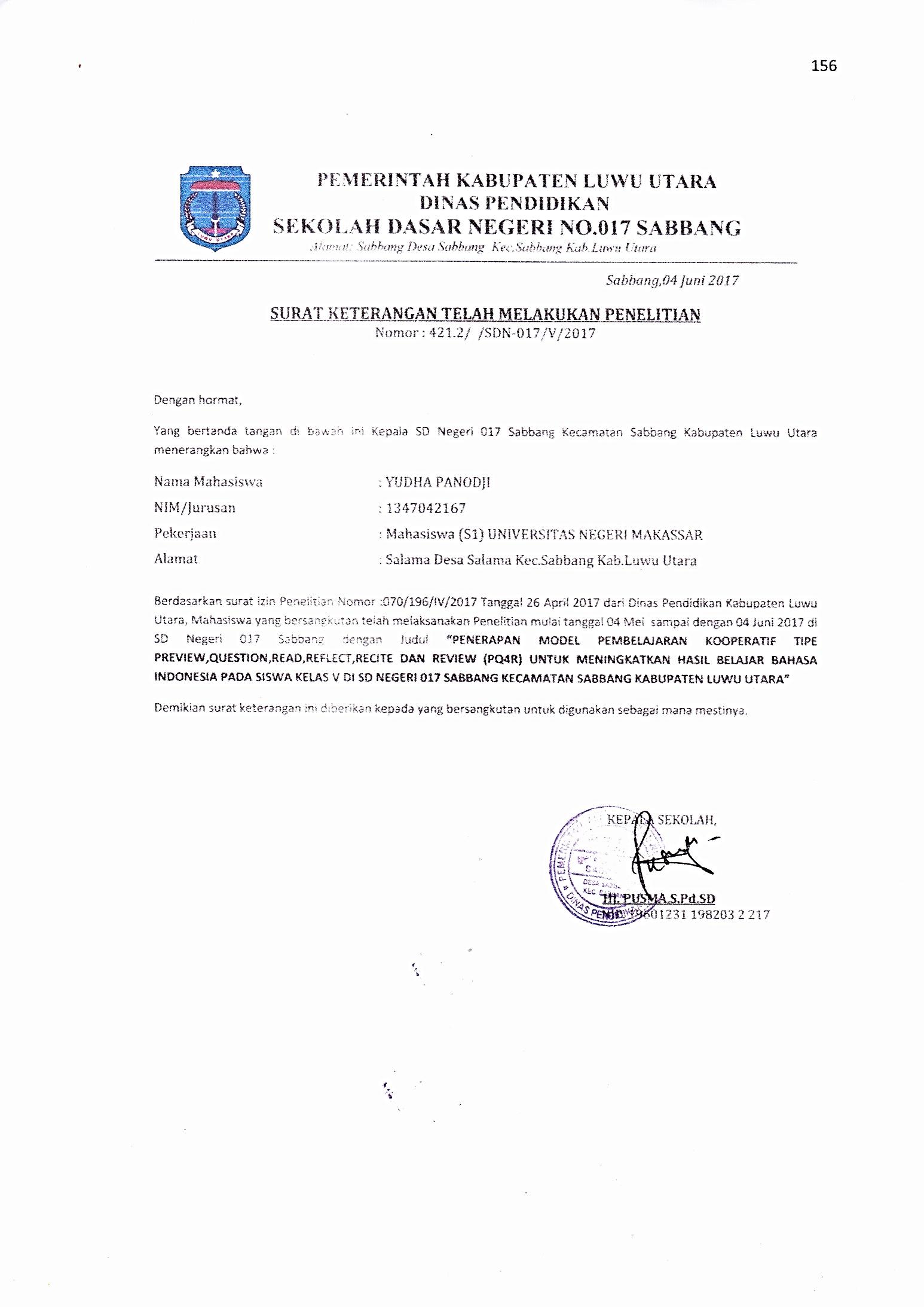 